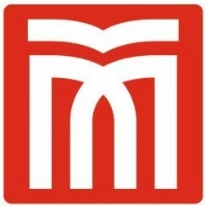 T.C.MUŞ ALPARSLAN ÜNİVERSİTESİSAĞLIK HİZMETLERİ MESLEK YÜKSEKOKULU…………………………………………..…………..… Bölüm Başkanlığı’na	Bölümünüzde ………………………………………..……….. kadrosunda olarak görev yapmaktayım. ………………………………………………………………………………………………………... tarafından …. /… /201...- …. /…. /201…. tarihleri arasında düzenlenecek olan “……………………………………………………………………………………………....……………………………………………………………………………......” adlı kongreye /konferansa /seminere /çalıştaya vb. ……………………………………………………………………………………………………………………………………………………………………………………….………………” konulu bildiriyi sunmak üzere, 2547 Sayılı Yükseköğretim Kanunu’nun 39’uncu maddesi ile Yurtiçinde ve Dışında Görevlendirmelerde Uyulacak Esaslara İlişkin Yönetmelik’in 3’üncü ve 4’üncü maddeleri gereğince, …./…/201...-…./…../201… tarihleri arasında yolluklu-yevmiyeli olarak görevlendirilmem ve yolculuğumu uçakla/otobüsle yapmam hususunda;	Gereğini bilgilerinize arz ederim …./…/201..	                            Unvan Adı SoyadıAdres	: Muş Alparslan Üniv. Sağlık Hizmetleri Meslek Yüksekokulu                        Cep  Tel: ………………………….EKLER:Davet Yazısı (….. Sayfa)Bildiri Özeti  (…. Sayfa)……………..(….. Sayfa)Not: Yurtiçi görevlendirmelerde yolculuk tarihleri ilgili kongre/konferans/seminer/çalıştayın düzenleme tarihlerinin 1 gün öncesi ve sonrasıdır.	